Touch and Listen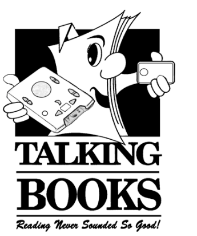 The Newsletter of the Florida Braille and Talking Book LibraryFall 2020NLS News You Can Use New York Times Americans with Disabilities Act Articles Available in BrailleThe New York Times (NYT) printed a series of articles related to the 30th anniversary of the Americans with Disabilities Act (ADA). The NYT has consolidated these articles and transcribed them into braille. If you are interested in receiving a copy, contact the library that manages your account.More National Library Services Patron Surveys are on the WayLast year the National Library Services (NLS) teamed up with Gallup to survey current and potential patrons and now NLS is planning two more surveys! Patrons will be randomly selected and will receive an invitation to participate in the survey by US postal mail. The first of the upcoming surveys will seek to determine patron satisfaction, technological preferences, and willingness to use, or the barriers keeping them from using BARD. For the second survey, Gallop will interview current or former patrons who have stopped using BARD to gain insights on how to modernize and improve. Patrons who receive a survey in the mail will be able to participate in the survey online or via phone.News from the Florida Librarian Returning ItemsWe are taking the necessary precautions during these unprecedented times by practicing social distancing, wearing masks, disenfecting surfaces, and quarantining returned items for one week. If you have returned an item and it is still showing up as checked out on your account, it may be because it’s being quarantined to ensure safety for the next patron’s use. If you have additional questions about your returned items, please call 1-800-226-6075 and leave us a detailed message with your full name, book numbers and titles requested, and whether you need a return call.Thank you so much for helping us to help you! Subregional LibrariesThe Florida Braille and Talking Book Library system is excited to continue offering quality services througout the state. We would also like to encourage our patrons to contact their local subregional library to order books, or if you simply have a question. Contact information for subregional libraries are below: Brevard County Talking Book Library308 Forrest Avenue
Cocoa, FL 32922-7781
Telephone: (321) 633-1810 Email: talkingbooks@mylibraryworld.com
Hours of Operation: 9:00-5:00 M-F
Lee County Talking Book Library1651 Lee Street
Fort Myers, FL 33901-2916
Telephone: (239) 995-2665 or (239) 533-4782
Toll-free (In-state): (800) 854-8195Email: talkingbooks@leegov.com
Hours of Operation: 9:00-5:00 M-F
Broward County Talking Book Library100 South Andrews Avenue
Ft. Lauderdale, FL 33301-1826
Telephone: (954) 357-7555
TDD: (800) 955-8771Email: TalkingBooks@broward.org
Hours of Operation: 10:00 -5:00 M-F
Jacksonville Public Library Talking Books (Duval County)Jacksonville Public Library
303 North Laura Street
Jacksonville, FL 32202-3505
Telephone: (904) 255-2665 Email: JPLTBSpecialNeeds@coj.net
Hours of Operation: 10:00-6:00 M-FPinellas Public Library Cooperative (Pinellas and Sarasota Counties)1330 Cleveland Street
Clearwater, FL 33755-5103
Telephone: (727) 441-9958
Toll-free (Sarasota County Only): (866) 619-9568Email: talkingbooks@pplc.us
Hours of Operation: 8:30-4:30 M-F
Miami-Dade Talking Book Library System (Miami-Dade and Monroe Counties)Miami-Dade Public Library System
2455 NW 183rd Street
Miami Gardens, FL 33056-3641
Telephone: (305) 751-8687
Toll-free (In-state): (800) 451-9544Email: talkingbooks@mdpls.org
Hours of Operation: 8:30-5:00 M-F
Orange County Talking Book LibraryTalking Book Section
101 East Central Boulevard
Orlando, FL 32801-0000
Telephone: (407) 835-7464Email: talkingbooks@ocls.info
Hours of Operation: 9:00-5:00 M-FWest Florida Public Library, Braille and Talking Books (Escambia County)239 N. Spring Street
Pensacola, FL 32502-4825
Telephone: (850) 471-6000 or (850) 494-7373
Hours of Operation: 10:00-3:00 Tu-F
Palm Beach County Talking Book LibraryPalm Beach County Library Annex
4289 Cherry Road
West Palm Beach, FL 33409-9808
Telephone: (561) 649-5486
Toll-free (In-state): (888) 780-5151Email: talkingbooks@pbclibrary.org
Hours of Operation: 9:00-5:00 M-F
If you do not live in one of these counties, your library is the Daytona Beach regional location:Florida Bureau of Braille and Talking Book Library 421 Platt Street
Daytona Beach, FL 32114
Telephone: (800) 226-6075Email: OPAC_librarian@dbs.fldoe.org
Hours of Operation: 8:00-5:00 M-FThank you for your help with faster, more efficent deliveries to your mailbox!Cision PR Newswire: American Foundation for the Blind Launches Inform & Connect PodcastThe American Foundation for the Blind (AFB) announced the launch of a new podcast, Inform & Connect. The podcast initially began as a series of weekly community Zoom calls. These were intended to foster camaraderie within the blindness community through informal storytelling and relevant, interesting topics. Topics range from audio description in film to fashion to poetry to modeling, and much more. Each episode, including an accessible transcript, will be posted to our site as they become available. Visit https://www.afb.org/news-publications/publications/inform-and-connect-podcast to hear the first five episodes.“Feel Good” BooksHere is a list of a few “feel good” books to reinforce creativity, gratitude and a feeling of positivity and hopefulness. Big Magic: Creative Living Beyond Fear by Elizabeth Gilbert DB 82605.  A guide to creativity from the author of Eat, Pray, Love (DB 61789). Gilbert encourages anyone who ever wanted to write, paint, or do anything creative, to let go of fear and be inspired. Narrated by Elizabeth Gilbert. Reading time: 5 hours, 8 minutes.The Little Book of Hygge: Danish Secrets to Happy Living by Meik Wiking DB 87391. The Danes are known as being extraordinarily happy people, and the author, CEO of the Happiness Research Institute, has rounded up some of the reasons why. The book includes Danish habits and behaviors that promote hygge, which translates as a sense of comfort, togetherness, and well-being. Narrated by Jeremy Gage. Reading time: 3 hours, 31 minutes.Gratitude by Oliver Sacks DB 83149. Collection of four essays from the author of On the Move (DB 81374), written after he was given a terminal cancer diagnosis and reflecting on the things and experiences in his life for which he was grateful. Narrated by Dan Woren. Reading time: 38 minutes.How Reading Changed My Life by Anna Quindlen DB 47722. A noted writer and avid bookworm contemplates the history, value, and pleasure of reading. She discusses the development of reading, changes in attitudes and habits regarding the practice, and the impact of innovations in information technology. Includes reading lists. Narrated by Janis Gray. Reading time: 2 hours, 11 minutes.Crisis and Friendship Line for SeniorsKeep isolation, anxiety, fears, or boredom at bay by calling 1-800-971-0016 to speak with volunteers specialized in offering a caring ear and a confidential conversation. Institute on Aging’s 24-hour toll-free Friendship Line is the only accredited crisis line in the country for people aged 60 years and older, and adults living with disabilities. The Friendship Line is both a crisis intervention hotline and a warmline for non-emergency emotional support calls for those living with disabilities, who suffer from depression, loneliness, isolation, anxiousness, or may be thinking about death or suicide.They connect with people on a regular basis, and help monitor their physical and mental health concerns. The call-out services act as an intervention to prevent suicide in the long term by improving the quality of life and connectedness of isolated callers. Sometimes the road to happiness begins by simply saying hello to someone who cares. 1-800-971-0016.Reminder - Holiday ServiceThe holidays are quickly approaching and post offices can get very busy during this time of year. To make sure you have plenty to read, we recommend requesting your orders early and getting more than your usual amount so that you have a few extras.We want to make sure you have a very happy, fun-filled holiday season! On the Library BookshelfFresh From the Daytona Beach Recording Studio: New BooksThe following books are also available in BARD. Call your reader advisor to find out how to get your account started and be able to get books on all of your devices!Wandmaker’s Apprentice by Ed Masessa DBC12788. Grand Wand Master Coralis has invited a new generation of Wandmakers to learn the secrets of the craft. Henry Leach the Eighth and his sister, Brianna, accept the challenge but soon discover a threat exists from the other Wandmakers. Narrator: Dave Archard. Reading Time: 9 hrs. 10 min.The Beasts of Grimheart by Kieran Larwood DBC17109. The legend of Podkin One-Ear continues as the rabbit siblings Podkin, Pook and Paz set out to arm themselves and defend their warren. Narrator: Patrick Forestell. Reading Time: 6 hrs. 10 min.Moonrise by Sarah Crossan DBC1277. Told as a novel in verse, seventeen-year-old Joe Moon strikes out on his own to Texas to help his estranged, older brother navigate his last few weeks on death row. Narrator: Gayle Sunderland. Reading Time: 4 hrs. 10 min.The Girl From Blind River by Gale Massey DBC17107. Nineteen year old Jamie tries to break of her predetermined life using her poker skills, but circumstances continue to drag her down into her family’s life of crime. Contains descriptions of sex and strong language. Narrator: Nancy Shea. Reading Time: 8 hrs. 5 min.Annie’s Life in Lists by Kristin Mahoney DBC12798. 1. Annie is eleven years old 2. She just moved to tiny Clover Gap from Brooklyn 3. She has a brother who thinks she’s the worst 4. Annie is nervous about her new school and 5. She makes tons of lists to keep her thoughts, ideas, and memories organized. This is a story about how Annie’s unique mind gets her through a new place and the fifth grade. Narrator: Susie Baldwin. Reading Time 5 hrs. 45 minMultiple Book CartridgesNew Multiple Book Cartridge (MBC) Collections are now available. Each MBC features multiple titles from popular authors and series. Search the WebOPAC catalog at flopac.klas.com for other collections by typing “MBC” into the query box under Quick Search on the main page.MBC: Alex Cross 16-20 by James Patterson. FDB03835. I, Alex Cross; Cross Fire; Kill Alex Cross; Merry Christmas, Alex Cross; Alex Cross, Run.MBC: Jack Ryan 16-21 by Tom Clancy. FDB03855. Command Authority; Full Force and Effect; Under Fire; Commander-in-Chief; Duty and Honor; True Faith and Allegiance.MBC: Mountain Man 11-20 by William W. Johnstone. FDB03911. Blood of the Mountain Man; Fury of the Mountain Man; Rage of the Mountain Man; Cunning of the Mountain Man; Power of the Mountain Man; Spirit of the Mountain Man; Ordeal of the Mountain Man; Triumph of the Mountain Man; Vengeance of the Mountain Man; Honor of the Mountain Man.MBC: Spenser 1-10 by Robert B. Parker. FDB03914. The Godwulf Manuscript; God Save the Child; Mortal Stakes; Promised Land; The Judas Goat; Looking for Rachel Wallace; Early Autumn; A Savage Place; Ceremony; The Widening Gyre.MBC Classics: Dickens by Charles Dickens. FDB03892. Oliver Twist; Bleak House; Little Dorrit; A Tale of Two Cities; Great Expectations.MBC Classic Detective 1-5 by Dashiell Hammett, Raymond Chandler, Ross Macdonald, John D. MacDonald, and Walter Mosley. FDB03895. The Maltese Falcon; The Big Sleep; The Moving Target; The Deep Blue Good-by; Devil in a Blue Dress.MBC: Stephen King 1-10 by Stephen King. FDB03897. Carrie; ‘Salem’s Lot; The Shining; The Stand; Firestarter; Cujo; Pet Sematary; Christine; It; Misery.MBC: Kent Family series by John Jakes. FDB03922. The Bastard; The Rebels; The Seekers; The Furies; The Titans; The Warriors; The Lawless; The Americans.FL Braille and Talking Books421 Platt St.Daytona Beach, FL 32114Contact us at 1-800-226-6075 or via email at OPAC_librarian@dbs.fldoe.org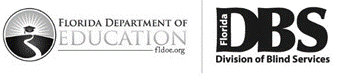 